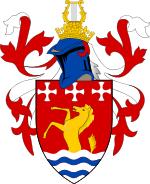 TREVELYAN COLLEGE JCR MINUTESExec Bonding Meeting22nd April 2021 11:00CONTENTS	Contents									p. 1	Absent										p. 1	Agenda 3: College								p. 2	DSU Relationship								p. 3	JCR Image 									p. 4	Academic Culture								p. 5	Agenda 4: Accountability and Transparency					p. 8	The JCR as a Community 								p. 9	Elections 									p. 12	Clubs and Societies								 p. 14	Tier 2s and Tier 3s								 p. 15	Using Communication Effectively/ Gauging JCR Opinion 				 p. 15	Post Covid									p. 16		Action Points are in red throughout the text and are listed at the end. 		p. 17ABSENTAttendees:Alistair Stark (President), Alannah Life (President-elect), Emma Riley (Vice President), Emma Mokes (Treasurer), Maria Silva-Calvo (Communities Representative), Natalie Brundle (Social Chair), Euphemia Wong (Services Officer), Freddie Green (DSU Rep), Vivienne Gardner-McTaggart (Publicity Officer), Seth Weisz (JCR Chair), Jennifer Chang (International Rep)Alex Chudasama absent. Notified in advance via Slack. Agenda 3: Wider CommunityCOLLEGEAlistair: You will interact with service staff. While we are a separate organisation they know stuff, we don’t. It’s good for them to be there for support. They have lots of historical knowledge of Trevs which can be quite useful. How to contact them. The main ones to know are the principle Kunlue, the vice principle rose though she’s leaving soon and Janice who’s the operating manager. Asa rule: do what they say to an extent but don’t let them push you around. Especially Janis who has a specific way of doing things. Working collaboratively. What the students want will be different from what college staff will want. I know I meet with them once a week. Next week there’s a meeting which is joint college officers, that happens every term. Essentially all the exec meets with the college officers. More of an introductory meeting. For future terms it is an option to take to tell them what you’re doing and ask questions. Do utilise them if you have relevant questions. Keep them relatively in the loop of what were doing. Danielle?Danielle: just that some of the roles will have more of a relationship with some of the officers than others. Being respectful and making sure they’re supporting you in your role. They’ve seen someone come through every year and they know what is required, they know what is expected. They’re helpful but busy so they might not respond to emails right away. Pre-empt their help and they’ll do the same. Seth: relationship with other colleges?Alistair: In the past there been a very distinct separation between MCR and JCR and what they do. Their opinions on how to interact. This year its better. They’re collaborating a lot more on things like summer ball. The MCR are also keen to continue this involvement. Hopefully this mean s more money as well but well see. As a JCR a lot of things we do the MCR is also involved in. So, in a lot of cases you need to think about the MCR involved in this. Keep them in the loop. Send emails to their mailing list or else they get pissy. Collaboration, DSU is mostly defined in tis as DSU rep sits on MCR exec. Baseline is communication and making sure they’re in the loop about things. If you want to do some larger across college project they’re a good resource. They do have insight and if you wanted to reach a wider audience international event, welfare campaign) it’s a good strategy to link up with the MCR. But don’t let them push you around because they’re older. But were bigger and more powerful common room. Does anyone have any questions? Maria: who is the president? Who are the staff? I don’t know any of the members. Alistair: they do their elections at the end of this term. The current exec will serve until the end of term. I will circulate that information. The MCR do seem quite distant but they’re nice, I promise. Seth: university reps?Alistair: How much you’re involved in the wider representation of uni but in a sense you’re advocating Trevs in your area. But whether you utilise that varies. DSU rep has a lot of university representation. Whereas VP doesn’t really have that (Trevs focused internal role). Some of you will be on wider university committees. Myself, Freddie, Emma (treasurercomm) and there might eb a welfare officer committee. If you are involved in the university representation it is important you’re representing the views of the JCR as best as possible. It is a two-way thing. Get the information to the university and you do want the messages from those committees to Trevs. As long as they’re able to access that information. The only other thing I’d say is don’t et too bogged down by intercollegiate drama. You are on the Trevs exec. It can be a tendency to focus attention away from college stuff. Id err on the side of doing stuff which benefits Trevs. Keep that in mind. I wouldn’t run off and be the intercollegiate champion for everything f its detrimental to the work you’re doing. This will vary massively. Collaborative stuff across university. Apart from inter exec formals if they happen. Seth: Let’s move on to the DSO frameworkAlistair: who remembers when we had that referendum last February/ March time about whether e should be a DSO or an independent charity?When we had the referendum there was strong support for an independent charity but we didn’t meet quorum at that JCR so we could trigger a second referendum. We decided to put those plans on pause for Covid. This is a question which is going to be asked again. Other colleges, like VM and Aidan’s have officially become charities as of two months ago, Hatfield and JoBo are leaving that DSO framework and will become charities by the end of the year. I’ll summarise what it means: this is a very sort of governance bogged down JCR thing. DSO framework means were not our own organisation, a subsidiary of the university: benefits, don’t have to pay for insurance, legal, accountancy fees. Covered by university. Downsides: little autonomy, one bank account, operate a certain way legally or financially, if there’s any contract it has to go through the uni and the uni is more risk averse. The independent charity side means we’re our own organisation, it negates the restrictive framework of the DSO, we have more financial and legal freedom. There comes increased risk of increased cost about legal fees. It is a weighing up of the pros and cons. It is becoming independent a direction, mostly due to the constrictive nature of the DSO framework. When does everyone think that this needs to be brought up again? How do we engage people on it? The last time it wasn’t a lack of support but lack of engagement.Freddie: Maybe we should do it after freshers. We said last time we’d “trick” the freshers, show them how great it is to be involved in college politics. Alistair: Hatfield did the same. It will go beyond my time so it will be mostly Alannah’s project. Is there general agreement that this is what we should do?(nods)Seth: I guess if we put up a bunch of posters around college and emphasise it to the freshers then it may workAlistair: One of the issues of the last one was there wasn’t much campaigning. Compared to the Saab president campaign, there was effectively not much campaigning. We weren’t that far away from quorum. Maria: The world was changing a lot and people were thinking about other things. I think that impacted what people thought about the referendum.Riley: The JCR reaches people in freshers’ week, if they’re concerned about their fresher’s experience then they’ll not be as receptive towards JCR messages. If things go back to normal then they’ll engage more with our messages. Alistair: That’s a good point about doing something like this. It is a good way to demonstrate JCR processes. Having the JCR meeting in freshers week and then immediately going into elections. Everyone loves referendums (as we know from history). DSU RELATIONSHIPSeth: Okay, does anyone have anything else to say? Alright, the next thing is the DSU and the relationship (hard for me to be impartial on this one) and its relationship with our student union.Freddie: Broadly speaking we have a cyclical problem of not being represented by the student union and then people have a low turnout and then people feel underrepresented. We should look for new ways to feel involved with the DSU. Personally, I don’t feel that complete disaffiliation is productive. I don’t think that’s the way forward. That’s my stance, but its my job to represent the JCR as a whole.Alistair: In all honesty, disaffiliation form the DSU doesn’t mean anything. All the colleges still go to assemblies. Realistically, still being a part of the system still makes sense. The whole spiel seems a bit performative. From my experiences from this has been that the SU can be very useful. There are two reasons for this: not everyone is going to be involved in a common room and the SU is good at picking those people up. Also, the SU has more money than us and they can do more things than us, they have 30 paid members of staff and we have one. They can supplement the stuff we’re doing. Greater student welfare support, etc. but yeah, I agree, there is no reason why we shouldn’t engage with the SU. Alannah: We should actually reach out to the incoming SU reps and they asked what can we do better. It ended up them taking on our advice. We managed to get that done because we pushed for it. They are trying and the only way to keep them trying is to have the students keep pushing for it. I will say, it is great that other colleges all have an SU rep, meaning colleges have the biggest representation in the SU. Consequently, when all the colleges band together it makes a difference.Seth: Does anyone have anything else to say? JCR IMAGEAlistair: This is a discussion on how we present Trevs and how Trevs is viewed in the wider community. How do we set up an outreach project? It’s been a topic of conversation for many years now. Project an image than “that weird college on the hill”. Does Maria or anyone else want to say anything about how we produce such an image?Maria: I think the project will be the most difficult thing to get done. It involves having people give up their time in Trevs for a cause. I was going to work with Diana to work locally and offer Trevs students an opportunity to work on that project. This is preliminary but that’s the general idea. Alistair: What are other colleges’ views on Trevs?Freddie: They think it’s just a weird hexagon place. I think we need to emphasise that. We are in a unique position. Not many people have experienced college. We have a blank slate to make up new positions, we could do something fun and memorable involving hexagons, something we do that is a lasting thing, a cultural college thingAlistair: I agree, if we wanted to change something significant, now is the time. We have two years of freshers we can imprint stuff on. Even the people gong into third year have potential. We could always lean into the image. Natalie: The reason I love Trevs it because it looked like an insane asylum, the first time I arrived and that is owing to the fact that we’re weird. We have these awful hexagons but they’re quirky and we can play into it a little more. Maria: Mildert has a lake, they love that image, they lean into it. It’s about finding a balance. Riley: I think it’s important that nobody forgets us. We don’t want to be an unmemorable college like Aidan’s or Stevo. Alannah: I think we should change our motto to “at least we’re not south”Alistair: It would destroy Bassett, but yes, we should lean into it a bit. I’m inclined to say “all press is good press”, but that’s not true. Its good that we’re known, everyone hates Hatfield and St. Aidan’s and Stephenson suck but at least we’re known. Alannah: Most colleges have an element that you can take the mick out of. Pretty much all colleges do, so I don’t understand why hexagons is such an issue. Alistair: It’s only an issue in freshers’ week because certain colleges produce banners or say things, and we know its banter, but if you’re a wee fresher and you see a banner about Trevs, then we may need to reassure some freshers. That’s the only time it’s an issue. The freshers won’t be as clued in to the culture, they might feel like they’ve come to the worst place on earth.Natalie: We could lean into that though… “the worst place on earth”. Alistair: Like the Klute promotional strategy?Freddie: When we first take people into town, we could paint hexagons on our foreheads to really exploit that cult element of Trevs. Doubling down has proved to work. I don’t know about embracing Trumpism but it’s about the narrative that we control. Maria: One thing we can do to reassure the freshers is that people who were reallocated to Trevs is that older years are happy that they were assigned Trevs. Riley: My first intercollegiate event, a hatfielder told us that Trevs was the worst college. This was a shock to us, especially because we’re foreign and didn’t initially “understand” Durham.Alannah: We tell other colleges not to slander us.Alistair: This will be developed in fresher’s week. At the moment we can lean into it for this term. The freshers have been here long enough for them to understand. ACADEMIC CULTURESeth: Should we move onto academic culture? Specifically, the role of the vice president and areas of potential collaboration. Alistair: Expanding it into college stuff. Not everyone wants to go to a purely academic talk. Could be a good shout Riley?Riley: I talked to Jess Norris, talking about the engagements and events. We got one or two people and then even with diss night the virtual ones got 30 people compared to the average two or three. Potentially keeping one in-person in the bar and on online one to do a direct comparison and keep it flexible for future years. Do something potentially with publicity, maybe a review, summary, posted on the website, potentially trying to work the Undercroft chats, increase engagement where we’re not sitting and being talked at. Alistair: We want to collaborate more across the common rooms, obviously the MCR people doing PhDs or maybe the SCR, there’s usually academics in there who would want to give talks or, collaborate with other sections of the universityFreddie: This is quite a random thought but we could provide academic role models. It was cool to go clubbing and that was being valued but maybe being geeky or interested in your subject isn’t valued. We could draw people in with the flashy elements of our degree. If the freshers saw that people in college were digging their subjects then I think that’d be cool. Riley: We could possibly work with the academic parents, brining it more to freshers, as a non-drinking event, other side of the Undercroft. They demonstrate those subject qualities but that’s under welfareFreddie: Not even necessarily linked to your parents but maybe broader. Discuss the culture of learning. Alannah: We do our awards ceremony very well. Rewarded for doing well in their subject. It’s nice that this is still a thing. Danielle: Those awards are specific: its’ quite elitist in that way. Alistair: For every standard subject there’s the highest honour for the highest mark. But they have broadened it for that reason. It would be helpful to those role models. Bringing something more academic into freshers’ week could be something we think about. Danielle: Broader engagement is definitely a good idea. You like your degree. I thought it would be interesting to attend someone’s lecture. You could do a presentation to 10/15 people. Alistair: Something that I know, a big worry people have is doing that alongside your degree, bringing an academic focus into the JCR. The image of the JCR is an extracurricular, so separate from your degree.  Mokes: We could have it as the same time as a bar night, I feel like we shouldn’t have to do one or the other. Alistair: Another point: the timing of talks going forward. We want them not too early and not too late. As well as a hybrid model of online and in-person. Alannah: Going in to people’s lectures. Alistair: I know colleges do a buddy system. People talk to each other about what they do in their degrees and they go to each other’s lectures. The freshers are keen on that because they want to meet other people. Danielle: Even having some sort of page that people can join where people can post their lecture and times and locations. Seth: Does anyone else have any contributions? Should we end it there?Meeting adjourned 12:08Agenda 4 - Role Specific DiscussionLate: AlannahPresent: AlexPRESIDENTDiscussion Points: Working with a SaabHandover to AlannahAlistair: Obviously we now have a president who is a Saab which changes how things work and how you interact with them. Back when it wasn’t Saab role there were more exec members who needed to help the president. Now that it’s a sabbatical position, however, I’ve had a lot more time this year to expand my duties. It means you have more time to support other people in their roles. If you are needing support, if there’s something the matter, you can come to the president. The president has more time and the president can take up more projects. My advice going into next term is to try and work with the president more often. I’m assuming Alannah thinks the same. The president’s position is a resource we can use. I think you’ll find as well that a lot of smaller jobs that may have been associated with a role in the past will be covered by the president, such as day to day things. Now that you’re allowed back into college, you have the opportunity to focus on your duties. Do utilise that and keep that in mind. Alannah: If you need something more practical that needs doing or if you feel the need to delegate to me then it is my job, in general I’m looking forward to working with you guys. Its going to be a fun year. If you have any questions for me then ask but I don’t have speech planned. Alistair: It is two-way conversation, I wanted to try and formalise how we redistribute jobs and responsibilities this year. The problem was people weren’t doing the roles or were doing other roles. Going into next year, that issue could be worked on. You may feel that there’s something that holds you back from it, or that there’s something that’s more important in your role. Whether it’s the president doing publicity stuff, or doing financial planning, next year is the time where you can properly look at that. WELFAREDiscussion Points:Finding a welfare officerHow welfare worksDealing with disclosuresEstablishing a welfare roomSeth: Let’s talk about welfare.Alistair: We’ve already talked about engagement, we want this filled ASAP. It’s a very important role and it makes it doubly important that we fill this position. One tactic is to message the new assistant welfare officers and see if any of them would like to step up. If you know anybody who would be suited to it, please encourage them to run for the welfare position. Going into next term I’ll be covering the welfare aspect. We don’t have a complete welfare team. It will be a case of dealing with this however we can and cover the aspects of welfare with minority reps, assistant welfare officers and myself and Delilah. I’d rather have someone have good support than subpar experience. I’m still going to aim for a stress less policy. I think if we don’t have a welfare officer it will be collaborative, I will be looking for help on that going forward. Seth: Let’s talk about drop-ins. Alistair: The only thing I say on this, is that because you’re visible there will be welfare concerns, you can signpost, and familiarise yourself with the support structures of our JCR. If someone has any academic questions or welfare question the you know who to send them to. That does tie in to almost everything in the JCR. People are more likely to ask you. There are welfare supplies available and there’s a myriad of FAQS. Jennifer: I know that international rep has a welfare role and Dorian did a separate drop-in last year. [To Maria] We have person doing a drop-in every week, and then one for specific minority reps. We currently don’t have all the welfare roles full so I can do it with you.Alistair: I think in a normal situation we will have another rep (working class rep). Seth: Let’s talk about the do’s and don’ts of welfareAlistair: There’s something to keep in mind: as you are in a prominent position, people will want to come to you with welfare related issues. These are confidential issues. Those of you who have frepped before will have covered some sensitivity training. Almost all of us will frep next year and receive training next year. There’re resources on duo for this. I’d recommend doing this. The basics for welfare: listening skills, don’t apply your own emotions or experiences on them and signposting is useful. It useful to have knowledge of this. Seth: What about establishing a welfare room?Alistair: There’s been a struggle to establish a welfare room, it used to be e-tutor and e-tv. Those are both now used. Does anyone have opinions on welfare rooms? We want to establish a permanent room. Vivienne: I had a question about discord. Did it work for everyone? I heard that it is a difficult platform to engage with people on and I had someone suggest we make the change to zoom for better accessibility and anonymity. Maria: I had zero engagement on discord. I don’t know about Jen. Jen: I had one person who came to drop-ins. Alistair: From conversations with Delilah, people were less inclined to come into a scheduled drop in. However, still having that online accessibility is good thing. Alannah: They weren’t very highly attended apart from LGBTQ, I don’t know if it was discord that it was causing the problems. Alistair: People coming along for assistance, people’s lives go out for one hour beyond a Thursday. Seth: Let’s move on to publicity.PUBLICITY OFFICERAlistair: I think we’ve covered a lot of thisVivienne: So, I’m in charge of the JCR Instagram, twitter, snapchat, and tiktok so if any of you have those social medias please give the JCR account a follow. Additionally, I also manage the website which hasn’t been properly updated since 2016, so I will look into trying to find some way of achieving that. Moreover, the exec page needs to be updated with your photos and contact information as well as the contact details of the presidents of clubs and societies. If any of you have suggestions or want something to be posted to the official JCR accounts then just message me. Alistair: that’s a good point actually. The exec profiles need updating and we need pictures of you to do it. Jen: I like taking photos of people in general. If we could get uniform pictures I’m more than happy to help out with that. I do like taking photos on Instagram, headshots importantNatalie: I actually have a camera for that. But I don’t have a memory card.Alistair: So, we could use that?Danielle: I have a memory card if you want itEuphemia: I think we could take pictures of ourselves as uniform as possible. It makes us look more like an exec. Alistair: Well I actually do have the new exec profiles posted on a board in college using your Facebook profile pictures. They’re quite good actually. In general, the website needs to be updated and updating our profiles is a good start. Vivienne: there’s also chances to exploit other platforms like Twitter and TikTok. There could be a JCR “meet the exec” before first exec meeting on 2nd may. Alex: Additionally, we could put up posters around? Seth: I talked to Georgia during handover and I don’t know her recommendations, improvements the website, you can fill in certain things. Complaints or suggestions. GDPR issues, general mess. We want to do a meet the exec so, get photos quickly. EVENTSAlistair: Natalie, you want to summarise what’s planned? Natalie: We have a lot planned for the summer. We’ve got Trevsstock happening on the 22nd June. Music rep Darcie is dealing with that, we’ve got summer ball on the 25th and then we’ve got bash on the bish and then the fashion show. I was helping plan Trevs day which is on the 30th June. We’ve got a hefty week period but it should be really fun. Those are the events we’re planning at the end of the year with regulations. I’m going into college to meet Janice. I will be messaging a lot of you in terms of monetary aspects and what it is like to socialise with other people. Alistair: The only other thing is the working of events. That mainly pertains to Trevs day. Natalie: I will be enlisting your help you will be dealing with decorations at the events. We have fun ENTs booked in. Prior to the actual event I will need help with setup.Alistair: I don’t know what the plan for the summer ball is. It hasn’t been fully planned yet. As we mentioned yesterday. When you’re booking events, don’t get really drunk. “Drink not drunk” is the best policy. Know your limits. Don’t be in a such a state that you can’t do a job you have been assigned. You won’t be on the exec next year so then is the time. The other point is events from next year. Natalie: Events for next year is fresher’s week, which, according to my handover notes is a lot of work. Hopefully by that point I’ll have a social committee. During the event, from what I remember the exec help out with the clean up afterwards. That’s not until December time. Those are the events I can recall from the top of my head. Alex: [to Mokes] Do we know where the entirety of Trevs third term budget is? Mokes: Darcie asked me about it as well and I asked Alistair about how in splitting the events budget is. Alistair: Off the top of my head, just shy of four thousand pounds is going to summer ball, 3 thousand pounds going to Trevs day and the remaining amount is going to trevsstock is under 500 pounds. Seth: Does anyone want to say anything about events?Danielle: I want to ask Natalie about Trevs day: are you planning on having a formal at the end of it? Natalie: I was going to talk to Janice about it, I’m leaning towards no formal purely because we’re hoping for food vans on the day. Danielle: From having bar and formal experience, it’s not a great idea. Everybody is absolutely wasted because they’re there all day and some people don’t like it-its disjointed. Traditionally we have a formal to accompany an event. But do we have the budget for it?Alistair: Has been put into the general third term.Natalie: I was leaning toward no formal. Alannah: So much chaos, formals can be for drunks in general but rest day was something else. Alistair: Especially if the rugby team do their pint challenge. Alex: It’s been about four monthscsicne buttery and bar opened. I could just talk about it with you Danielle but I could just forward your ideas. Danielle: I have lots of ideas for the bar, we can definitely liaison. Seth: Alright, then the final thing to discuss is formals. FORMALSAlistair: An ongoing process, whether we can find a formalised change. Maybe add a short speech or anything. Also, the role of the exec in doing discipline. Minimalize that a little bit, that’s an ongoing process, I hope if there’s any significant changes they’re sorted in time but I am aware that may also not happen. So that’s still in the works. Everyone will be update for concrete plans, it’s an ongoing process.Euphemia: I’m not going to have anybody with prior experience to help me. So normally wed have buttery payments, tit will change to the treasurer is going to be there and have someone who can use the till and for token handout is for two people as well and cobbles. Token collection is a bit later from 18:45 to 19:00 and then P and VP is dress code and corkages and that is before the formal. I’ll ask you all for dates. Any time after formals happen, we have to clear it up and if we do know the identity of this person. Someone is going to open the door and keep it open. Clearing out everybody in a formal. If there’s a bar night wed all have to be there. I’m not sure about the details of my handover. Alistair: Get the bar to do it. Cleaning up vomit, the bar will charge the JCR if the identity of the person who vomited is unknown. However, as exec members you receive a gold star on a chart if you clean up the vomit. Danielle: If you vomit you get a black mark, not speaking from experience.Alistair: As with formals, remember “drink not dunk”. You can still drink during formals. Riley and I are in charge of discipline. There may be some changes to what we have to do. The principles will remain the same. Only Riley and I can stand up to tell people to be quiet. There may be a change to services officer in terms of operational matters- Euphemia may be able to also quieten people. But there is still some sort of disciplinary expectations of exec. That’s the extent of disciplinary roles. Unless Riley and I aren’t there. The key to a well-run formal is… no ambiguity. When formals have gone awry it was because people didn’t know exactly what they were doing. Things can break down quite quickly if there’s confusion among the exec. Seth: As an ex officio, if I want to work formals, will that just be joining in random tasks?Alistair: Yep, from year to year, what ex-officio members do changes. Danielle: If you don’t do the jobs then you can pay for food and entry and don’t get priority. Alistair: The ex-officio members are Alex, Seth, and Danielle (later, Georgia).Alex: What does ex- officio mean?Alistair: You’re not mandated to do other exec roles, like the other officers are.  CHANGES TO JOB DESCRIPTIONSAlistair: As you’re all aware we changed outreach officer. I’m also hoping to change tech officer. There ae ways that you could think your role could change, things could be taken away, added. Do you think there’s any more positions we need or don’t need? There’s a tendency of doing things a certain way and getting it entrenched, even if its not optimum. Sometime you have to take that leap of faith, has anyone thought of anything? A point I’ll make about this is you haven’t really done the job, you’re going to be on the exec for a year. Sometimes you won’t understand until you’re nearly done. Seth: is there any other stuff bonding wiseRiley: I got off the phone with a guy who does leavers stash. I don’t want to make a dictatorial decision; how do we make this more democratic? I don’t mind either wayAlistair: if it’s done through the way I do normal stash, Riley: The design.Alistair: I suppose if you want to circulate those designs off us. We did stash Seth: anything else?Alistair: (to Seth) want the JCR to buy u a new microphone?(to all) Thanks everyone for coming, I have a feeling you might have another one of these, or I don’t know, there may be a change in vison then. Especially given, once exams finish that next term will be every hectic and full on. In terms of sort of action points, we will be doing, I’ll get an invitation sent round for exec meetings, Monday at 18:30 so that’s the time. Remember to be on slack. As of now I’ll stop using the Facebook chat. I am switching to slack, thanks for coming, I look forward to working with you. Meeting adjourned 16:10